Решение № 75 от 28 июня 2016 г. О выплате премии главе администрации муниципального округа Головинский за II квартал 2016 года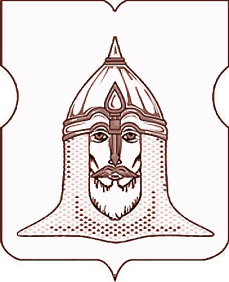 СОВЕТ ДЕПУТАТОВМУНИЦИПАЛЬНОГО ОКРУГА ГОЛОВИНСКИЙРЕШЕНИЕ28.06.2016 года № 75О выплате премии главе администрации муниципального округа Головинский за II квартал 2016 годаСогласно Трудовому кодексу Российской Федерации, в соответствии с Порядком оплаты труда муниципальных служащих администрации муниципального округа Головинский утвержденного решением Совета депутатов муниципального округа Головинский от 25 февраля 2014 года № 18 «Об утверждении Порядка оплаты труда муниципальных служащих администрации муниципального округа Головинский», с учетом сложившейся экономииСоветом депутатов принято решение:1.        Выплатить премию за выполнение особо важных и сложных заданий за II квартал 2016 года главе администрации муниципального округа Головинский Кудряшову Илье Валерьевичу за счет средств фонда оплаты труда в сумме                                             70000 (Семьдесят тысяч) рублей 00 копеек (КБК 900010431Б0100100121).
2.        Администрации муниципального округа Головинский обеспечить выплату премии, указанной в пункте 1 настоящего решения.3.        Настоящее решение вступает в силу со дня его принятия.
4.        Контроль исполнения настоящего решения возложить на главу муниципального округа Головинский Архипцову Н.В.и председателя бюджетно-финансовой комиссии - депутата Мемухину В.Г. Главамуниципального округа Головинский                                                       Н.В. Архипцова